В соответствии с пунктом 8 статьи 2, подпунктом «в» пункта 1 статьи 7 решения Ужурского районного Совета депутатов от 19.09.2012 № 30-206р «Об утверждении Положения о контрольно-счетной комиссии Ужурского района», письменным заявлением председателя контрольно-счетной комиссии Ужурского района Лошмановой Т.Ф. о своей отставке, Ужурский районный Совет депутатов РЕШИЛ:1. Досрочно освободить от должности председателя контрольно–счетной комиссии Ужурского района  Лошманову Татьяну Федоровну с 31 августа 2016 года.2. Решение вступает в силу после официального опубликования в газете «Сибирский хлебороб». Председатель Ужурского районного Совета депутатов 						     С.С. Семехин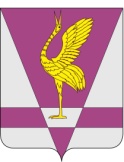 РОССИЙСКАЯ ФЕДЕРАЦИЯКРАСНОЯРСКИЙ КРАЙУЖУРСКИЙ РАЙОННЫЙ СОВЕТДЕПУТАТОВРЕШЕНИЕРОССИЙСКАЯ ФЕДЕРАЦИЯКРАСНОЯРСКИЙ КРАЙУЖУРСКИЙ РАЙОННЫЙ СОВЕТДЕПУТАТОВРЕШЕНИЕРОССИЙСКАЯ ФЕДЕРАЦИЯКРАСНОЯРСКИЙ КРАЙУЖУРСКИЙ РАЙОННЫЙ СОВЕТДЕПУТАТОВРЕШЕНИЕ25.08.2016г. Ужур№ 13-89рОб освобождении от должности председателя контрольно–счетной комиссии Ужурского районаОб освобождении от должности председателя контрольно–счетной комиссии Ужурского районаОб освобождении от должности председателя контрольно–счетной комиссии Ужурского района